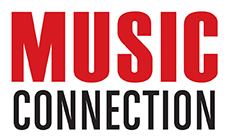 October 2019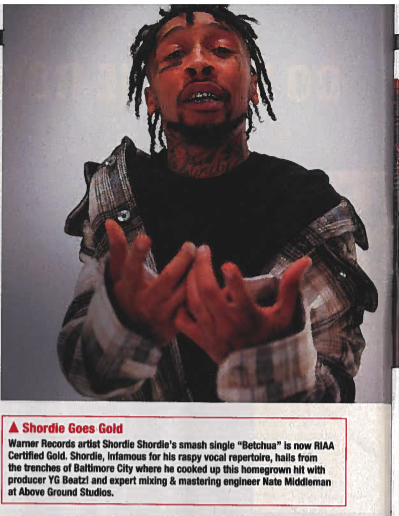 